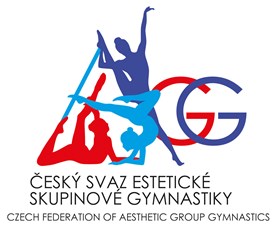 DELEGAČNÍ  LÍSTEK / PLNÁ MOCk zastupování řádného členaČeského svazu estetické skupinové gymnastiky, z.s., se sídlem Drnovská 39a, Vyškov, 682 01, který je registrován ve spolkovém rejstříku vedeném Krajským soudem v Brně, v oddílu L, vložce 10452, pod sp. Zn. L 10452, IČ: 26661217 (dále jen „ČS ESG“),na Valné hromadě ČS ESG konané dne 7. května 2023 na adrese Fügnerova 1226/10, 674 01 Třebíč od 12,00 hod. s možností online připojení prostřednictvím aplikace Google Meet (dále jen „VH ČS ESG“)Řádný člen ČS ESG (oddíl/klub dle čl. 3.2.1., písm. a) a 3.3.1. Stanov ČS ESG)s názvem:    ____________________________________________________________sídlo: _________________________________________________________________IČ: ______________    (dále jen „řádný člen ČS ESG“)zmocňuje dále uvedeného delegáta (zmocněnce) a uděluje mu tím plnou moc k zastupování řádného člena ČS ESG s hlasem rozhodujícím na VH ČS ESG:Jméno a příjmení: _______________________________________________________bytem: ______________________________________ dat. nar.: __________________Dne  _________________				_______________________									razítko řádného člena ČS ESG a podpis statutárního zástupce								_______________________	Plnou moc přijímám						Zmocněnec          Pozn.: V souladu s čl. 6.2.3 Stanov ČS ESG: Na jednání valné hromady má právo vyslat každý registrovaný oddíl/klub jednoho delegáta s hlasem rozhodujícím. Delegát musí být registrován za oddíl/klub, který jej vysílá. V souladu s čl. 4.3 písm. b) Stanov ČS ESG: oddílům a klubům, jakožto základním článkům svazu, přísluší právo vysílat na valnou hromadu své delegáty a jejich prostřednictvím na valné hromadě hlasovat o jejích rozhodnutích (právo účasti s hlasem rozhodujícím); fyzickým osobám přísluší právo zastupovat oddíl nebo klub a hlasovat za něj na valné hromadě až po dovršení 18ti let.